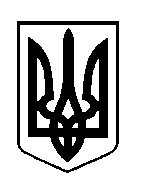 ШОСТКИНСЬКА РАЙОННА РАДАСЬОМЕ СКЛИКАННЯ  ШОСТА  СЕСІЯР І Ш Е Н Н Ям.Шосткавід  26  лютого 2016 рокуПро   звіт   про  виконання Районної  комплексної програми «Освіта Шосткинщиниу 2012- 2015 роках»Заслухавши звіт про виконання Районної комплексної програми «Освіта Шосткинщини у 2012-2015 роках», керуючись пунктом 16 частини першої статті 43 Закону України «Про місцеве самоврядування в Україні», районна рада вирішила:1.Звіт про виконання Районної комплексної програми «Освіта Шосткинщини у 2012-2015 роках»  взяти до відома.2. Рішення Шосткинської районної ради шостого скликання від             24 грудня  2013 року «Про внесення змін до Районної комплексної програми «Освіта Шосткинщини у 2012-2015 роках»  зняти з контролю. Голова                                                                                        В.О. Долиняк